                                         Trinity Catholic Academy After-School Program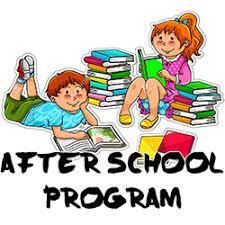 				             Family Information Sheet						    2023-2024Please list oldest to youngest:Name of Child _____________________________________ Grade _______________Name of Child _____________________________________ Grade _______________Name of Child _____________________________________ Grade _______________Parents’ Names ____________________________________________________Phone Numbers ____________________________________________________Please list all people (including a phone number) who are allowed to pick up your child or children from the After-School Program.  Please make them aware that we reserve the right to ask for a legal photo ID if we are meeting them for the first time.  If someone not listed presents themselves to pick up your child or children, we will not release your children to that person unless we are in possession of a note signed by a parent.Name _________________________________ Phone # ________________________Name _________________________________ Phone # ________________________Name _________________________________ Phone # ________________________Name _________________________________ Phone # ________________________Name _________________________________ Phone # ________________________ASP FEE SCHEDULE (Please note that fee is per child.)Students picked up after 5:30 p.m. will be charged a $10 late fee in addition to the unit rate.2:45—3:000 Units / Free3:01—3:301 Unit / $3.503:31—4:002 Units / $7.004:01—4:303 Units / $10.504:31—5:004 Units / $14.005:01—5:305 Units / $17.50